Lekcja 1Thema: Mein Tag. Mój dzień.Przepisz do zeszytu i uzupełnij przedrostki.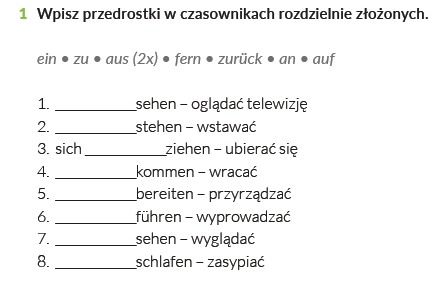 Zapisz odpowiedzi w zeszycie.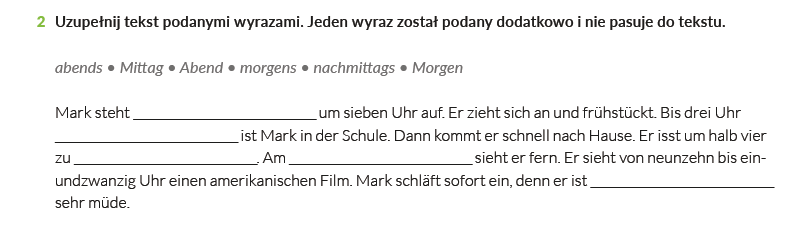 Powtórz podawanie godzin. Zapisz odpowiedzi w zeszycie.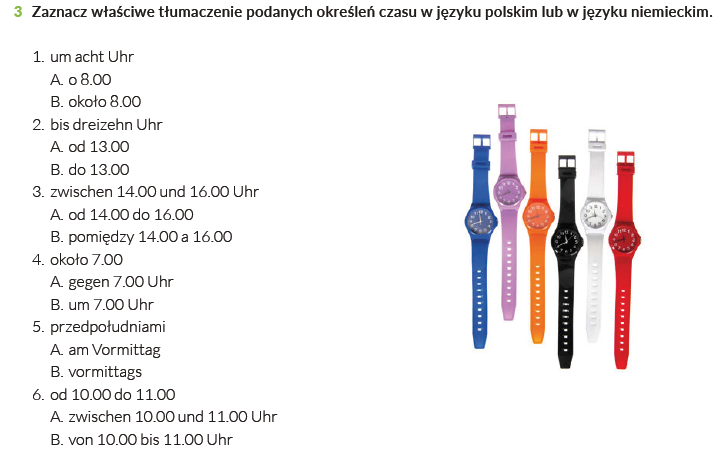 Pory dnia i dni tygodnia. Wisz odpowiedzi do zeszytu.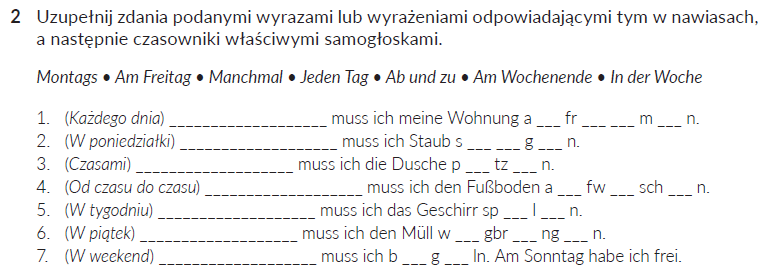 Możesz skorzystać z  wiadomości z ramki poniżej.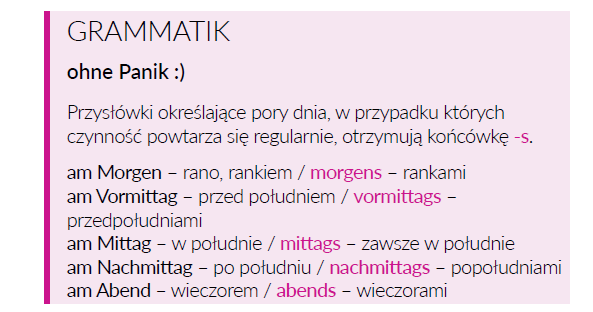 Lekcja 2Thema: Was macht Dirk am Tag? Co robi Dirk w ciągu dnia?Lies Dirks E-Mail an seinen Freund. Was macht Dirk morgens, nachmittags und abends? Sortiere die Informationen. Przeczytaj e-mail Dirka do jego przyjaciela. Co robi Dirk rano, po południu i wieczorem? Uporządkuj informacje podane w niebieskiej ramce.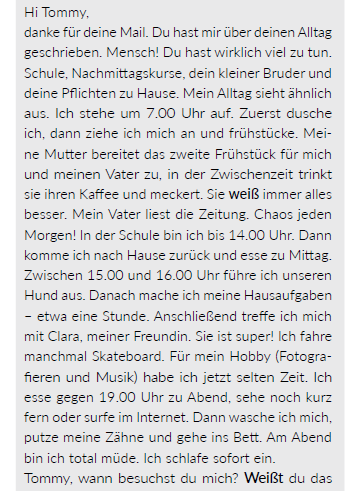 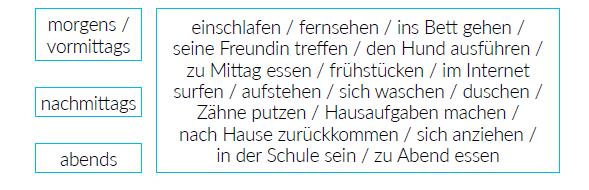 Wypisz z tekstu 5 zdań z czasownikami oznaczającymi czynności codzienne. Przekształć je na zdania w czasie Present Perfekt.Przykład:  Mein Vater liest die Zeitung. Mein Vater hat die Zeitung gelesen.